TeamSTEPPSReal Tools for Improving Patient Safety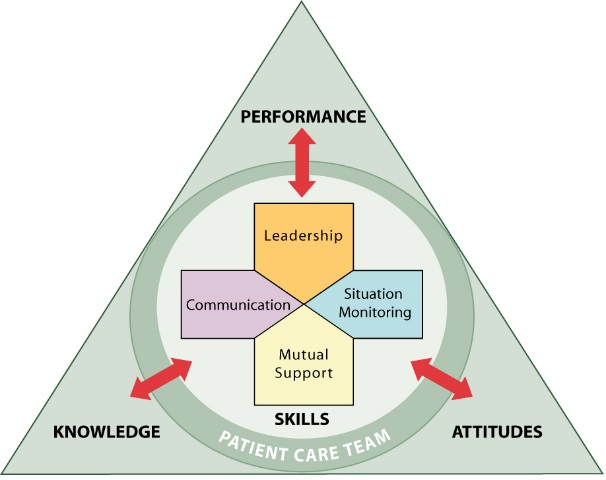 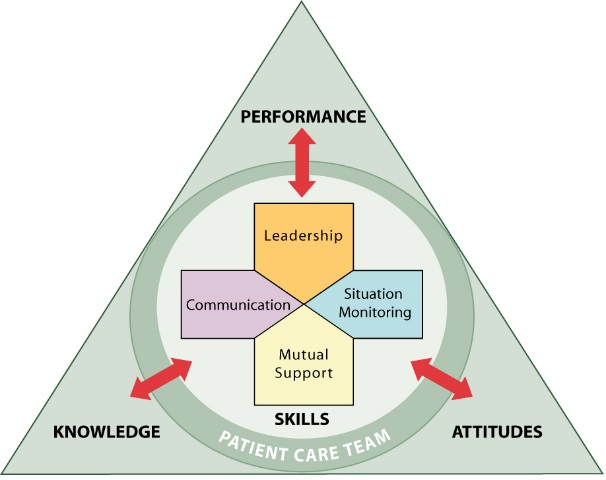 General TeamSTEPPSSat, Nov 4, 2017 (1-9576) orTue, Nov 14, 2017 (3-6408)Office Practice TeamSTEPPSSat, Nov 11, 2017 (1-9425) orTue, Nov 28, 2017(2-6424)Breakfast provided                                                                                 This course offers participants the opportunity to learn evidence-based field-tested approaches to improve patient safety through enhanced communication, team leadership, and situational awareness. Objectives:Define the importance of using standard leadership and team behaviors across disciplines to reduce medical errors.Discuss how to use the tools and strategies presented to promote patient safety and decrease medical error.Apply the tools and strategies to real-life situations.Employ tools and strategies for overcoming barriers to team effectiveness.Course DirectorRobert Panzer, MDGeorgia & Thomas Gosnell Professor in Quality and SafetyAnticipated Presenters (to date)Michael Apostolakos, MD	Kevin Hudson, RNJohn Bisognano, MD	Anna Lambert, RNJohn Gassler, MD	Pat Milot, RNNeil Herendeen, MD	Daniel Nowak RNSteve Judge, MD	Samuel Sullivan, RNPeter Knight, MD	Ive Vicente, RNMichael Leonard, MD	Bonnie Walden, RNMatt Miller, MD	Amy Wasilewski, RNRobert Panzer, MD	Jaclyn Wilmarth, RNDick Wissler, MD	The University of Rochester School of Medicine and Dentistry is accredited by the Accreditation Council for Continuing Medical Education to provide continuing medical education for physicians.  The University of Rochester School of Medicine and Dentistry designates this live activity for a maximum of 3.5 AMA PRA Category 1 creditsTM.  Physicians should claim only the credit commensurate with the extent of their participation in the activity.The University of Rochester Center for Nursing Professional Development is accredited with distinction as a provider of continuing nursing education by the American Nurses Credentialing Center’s Commission on Accreditation.Participants will receive 3.5 Nursing Contact Hours. Nurses must attend the live session and complete the Blackboard evaluation to receive the Nursing Contact Hour Certificate.To Register:Print this page and:Mail to: Heidi Poltorak, Box 612Or Fax to 273-1118, Attn: Heidi PoltorakOR via email send message with “TeamSTEPPs Fall 2017” in the subject line and information below in the body of the email to:Heidi_Poltorak@urmc.rochester.eduPlease register by the Monday before the course date.